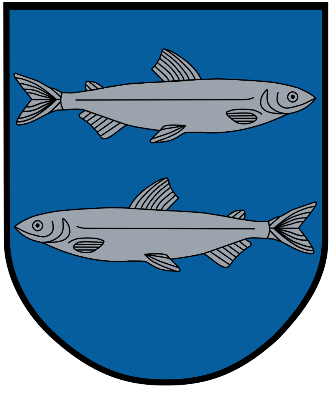 Darbuotojų sauga ir sveikata   Švenčionys2020 m.  TurinysPriimamo naujo darbuotojo instruktavimo proceso schemaPriimamo naujo darbuotojo instruktavimo proceso aprašymasKasmetinio instruktažo proceso schemaKasmetinio instruktažo proceso aprašymasNelaimingų atsitikimų darbe ar pakeliui į darbą tyrimo proceso schemaNelaimingų atsitikimų darbe ar pakeliui į darbą tyrimo proceso aprašymasDarbuotojų medicininės patikros proceso schemaDarbuotojų medicininės patikros proceso aprašymasTikslasInstruktuoti naujus darbuotojus, išaiškinti kaip saugiai atlikti darbą.AprašymasBendrasis skyrius atsiunčia naują darbuotoją pas Vyr. specialistą atsakingą už civilinę saugą. Vyr. specialistas instruktuoja naują darbuotoją dėl darbų saugos. Naujas darbuotojas pasirašo instruktavimo žurnaluose.Procesą reglamentuojantys dokumentai1. LR priešgaisrinės saugos įstatymas.2. LR Vyriausiojo valstybinio darbo inspektoriaus patvirtintą instruktavimo darbuotojų saugos ir sveikatos klausimais tvarka.AtsakomybėVyr. specialistas atsakingas už civilinę saugąTikslasNe rečiau kaip kartą per 12 mėnesių instruktuoti visus darbuotojus, priminti kaip saugiai atlikti darbą.AprašymasNumatytu laiku, Vyr. specialistas atsakingas už civilinę saugą, darbuotojams praveda darbo saugos ir priešgaisrinės saugos instruktažą. Instruktažą atlikę darbuotojai pasirašo žurnale.Procesą reglamentuojantys dokumentai1. LR priešgaisrinės saugos įstatymas.2. LR Vyriausiojo valstybinio darbo inspektoriaus patvirtintą instruktavimo darbuotojų saugos ir sveikatos klausimais tvarka.AtsakomybėVyr. specialistas atsakingas už civilinę saugąTikslasIštirti nelaimingą atsitikimą AprašymasĮvykis darbe, dėl kurio darbuotojas patiria žalą sveikatai, nelaimingas atsitikimas pakeliui į darbą ar iš darbo turi būti ištirti ir jų tyrimo rezultatai surašyti Nelaimingų atsitikimų darbe tyrimo ir apskaitos nuostatuose nustatyta tvarka. Incidentas tiriamas ir registruojamas įmonės darbo tvarkos taisyklėse nustatyta tvarka. Atliekant įvykio darbe, dėl kurio darbuotojas patiria žalą sveikatai, tyrimą, nustatomos jo aplinkybės ir priežastys bei nurodomos priemonės panašių įvykių priežastims pašalinti.Įvykį darbe, dėl kurio darbuotojas patyrė žalą sveikatai, bet jo sveikatai nėra sunkiai pakenkta, nelaimingą atsitikimą pakeliui į darbą ar iš darbo tiria darbdaviui atstovaujančio asmens įsakymu ar kitu tvarkomuoju dokumentu patvirtinta dvišalė komisija, sudaryta iš darbdavio atstovo (atstovų), kurį (kuriuos) skiria darbdaviui atstovaujantis asmuo, ir darbuotojų atstovo (atstovų) saugai ir sveikatai. Kai nelaimingas atsitikimas pakeliui į darbą ar iš darbo įvyksta kelyje tarp darbo vietos ir kitos darbovietės, jį tiria darbdavio, pas kurį vykstama, sudaryta komisija.Procesą reglamentuojantys dokumentai1. Lietuvos Respublikos Darbuotojų saugos ir sveikatos įstatymas.AtsakomybėVyr. specialistas atsakingas už civilinę saugąTikslasPatikrinti (periodiškai) darbuotojų sveikatąAprašymasNustatytu metu Vyr. specilaistas koordinuoja darbuotojų sveikatos patikrą. Pasirenkama sveikatos priežiūros įstaiga (esant reikalui, pasirašoma sutartis). Pasirinktoje sveikatos priežiūros įstaigoje darbuotojai, kuriems numatytas laikas, tikrinasi sveikatą. Sveikatą pasitikrine darbuotojai informuoja savo Skyriaus vedėją, kuris pateikia informaciją apie savo skyriuas darbuotojų sveikatos patikrinimą Vyr. specialistui.Procesą reglamentuojantys dokumentai1. LR darbo kodeksas.2. LR darbuotojų saugos ir sveikatos įstatymas.AtsakomybėVyr. specialistas atsakingas už civilinę saugą